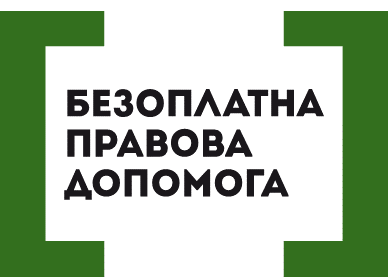 ЯК ОТРИМАТИ ДОПОМОГУ ОСОБАМ, ЯКІ ДОГЛЯДАЮТЬ ХВОРИХ ДІТЕЙКабінет Міністрів України своєю постановою від 28 листопада 2018 року № 996визначив порядок надання допомоги для осіб, які доглядають за хворими дітьми.Допомога особі, яка доглядає за хворою дитиною, призначається одному з батьків, усиновлювачів, прийомних батьків, батьків-вихователів опікуну, піклувальнику, який постійно проживає та здійснює догляд за дитиною, хворою на один або декілька видів таких захворювань, станів.Для призначення допомоги особі, яка доглядає за хворою дитиною, органу соціального захисту населення за умови пред’явлення паспорта або іншого документа, що посвідчує особу, подаються такі документи:1) заява законного представника дитини, який постійно проживає та здійснює догляд за хворою дитиною, що складається за формою, встановленою Мінсоцполітики;2) копія свідоцтва про народження дитини (з пред’явленням оригіналу);3) документ, що підтверджує повноваження усиновлювача (копія рішення про усиновлення) опікуна, піклувальника (копія рішення районної, районної у мм. Києві та Севастополі держадміністрації, виконавчого органу міської, районної у місті (у разі її утворення) ради, сільської, селищної ради об’єднаної територіальної громади або суду про встановлення опіки), прийомних батьків, батьків-вихователів (копія рішення районної, районної у мм. Києві та Севастополі держадміністрації, виконавчого органу міської, районної у місті (у разі її утворення) ради про влаштування дитини до дитячого будинку сімейного типу або прийомної сім’ї);4) довідка про захворювання дитини на тяжке перинатальне ураження нервової системи, тяжку вроджену ваду розвитку, рідкісне орфанне захворювання, онкологічне, онкогематологічне захворювання, дитячий церебральний параліч, тяжкий психічний розлад, цукровий діабет I типу (інсулінозалежний), гостре або хронічне захворювання нирок IV ступеня, про те, що дитина отримала тяжку травму, потребує трансплантації органа, потребує паліативної допомоги, що видана лікарсько-консультативною комісією лікувально-профілактичного закладу у порядку та за формою, встановленими МОЗ.Допомога призначається з дня звернення за її призначенням до органу соціального захисту населення і незалежно від одержання інших видів державної допомоги. На кожну хвору дитину допомога призначається у розмірі прожиткового мінімуму для осіб, які втратили працездатність, та виплачується шість місяців.У разі коли в період виплати допомоги особі, яка доглядає за хворою дитиною, дитині встановлено інвалідність, така допомога виплачується до дня встановлення інвалідності.Виплата допомоги особі, яка доглядає за хворою дитиною, припиняється у разі:встановлення дитині інвалідності (досягнення дитиною 18 років);коли допомога призначена на підставі документів, що містять недостовірні відомості;позбавлення отримувача допомоги батьківських прав;позбавлення отримувача допомоги волі за вироком суду;скасування рішення про усиновлення дитини або визнання його недійсним;звільнення опікуна чи піклувальника дитини від виконання їх обов’язків;смерті дитини;смерті отримувача допомоги.Виплата допомоги особі, яка доглядає за хворою дитиною, призупиняється у разі:тимчасового влаштування хворої дитини на повне державне утримання за заявою отримувача такої допомоги;влаштування хворої дитини на повне державне утримання в разі відібрання хворої дитини в отримувача допомоги без позбавлення батьківських прав;нездійснення догляду за хворою дитиною.Виплата допомоги припиняється (призупиняється) за рішенням органу соціального захисту населення, який призначив допомогу.Порушують ваші права? Ви потребуєте допомоги в судах,  і не маєте грошей на адвоката  - звертайтеся в Богодухівський місцевий центр з надання безоплатної вторинної правової допомоги, який працює з понеділка по п'ятницю з 08-00 до 17-00,  за адресою: м. Богодухів,                       вул. Покровська, 5. тел. (05758) 3-01-82, 3-03-25.Єдиний телефонний номер системи безоплатної правової допомоги                     0-800-213-103 (безкоштовно зі стаціонарних та мобільних телефонів).